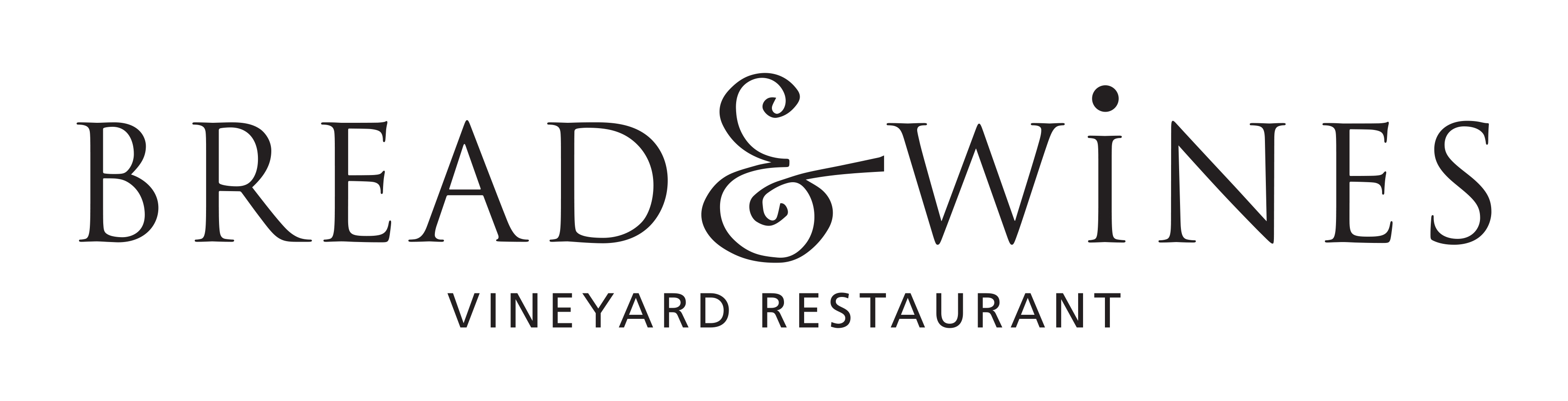 Neil’s Nosh - changes with the seasons, according to available local produce & Neil’s whimsWhipped smoked tuna, aubergine, tomato & preserved lemon 					 60Salad of mixed leaves, dukkah labne, pickled carrot & orange dressing			           65Smoked chicken & butterbean broth									 65Sweet potato red curry, deep fried calamari								 70West coast mussels, Café de Paris butter     								 70 Charcuterie board, potato salad, lettuce & onion	 						 75Oxtail ravioli, bone marrow & brioche crumb  								 85 Walter’s ham, buffalo ridge mozzarella & tomato							 85White onion pizza, pepperoni & garlic confit 							          95Risotto of pine kernel, celery & gorgonzola						       	         110Twice cooked eisbein, polenta & pickled quince				                             160Butter roasted line fish, prawn mousseline & tomato dressing			                   170Two day cooked Lamb neck, aubergine, tomato & garlic	                                                 180Afrikaner beef rump, mascarpone gnocchi & roasted beetroot 				         195Dry aged kudu chop, millet, date puree & kale						         195Sides – go on, add on…Marinated olives											           50Sugar snaps, lemon oil & olive crumb								           45Gratin dauphinoise 											           40Chips													           20Petit herb salad											           15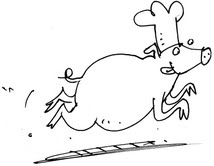 Petit à la carte - created by our kids for your kids...Pizza toasts – mozzarella & tomato/salami/ham			                                   25/50 Kids’ fish & chips											          50Fresh noodles & meat sauce 										50                                  Pic ‘n mix board – cheese, fruit, ham, salami							          45Oakland’s pear juice											22Hot chocolate 												18Fruit cordial – orangeade											18One scoop ice cream/ sorbet									          10Vanilla bean, Chocolate, Tonka bean 	Orange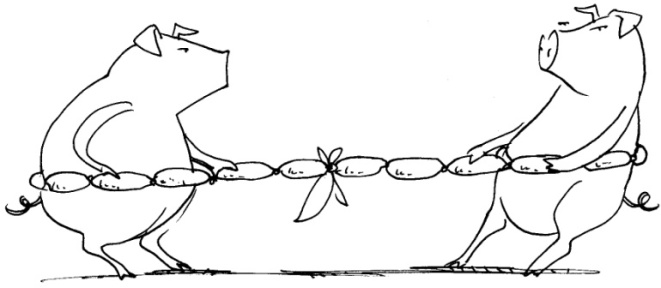 Neil’s Nom Noms - you just can’t say no!Chocolate truffle trio, coffee									          45Plate of sweets –pecan brittle, nougat, nut toffee, chocolate fudge, macaroon & marshmallow     	                                   			        	45Warm chocolate fondant, hazelnut ice-cream (please allow 15 minutes)		                    60Spiced pumpkin soufflé, bay leaf ice-cream (please allow 20 minutes)		                    65Cheese board – caraway wafers, chutney, sesame cheese balls  			       	   	95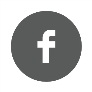 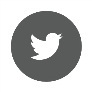 www.breadandwines.co.zawww.moreson.co.za                                          